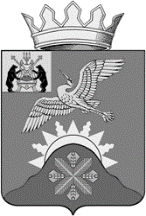 Российская ФедерацияНовгородская область Батецкий муниципальный районСОВЕТ ДЕПУТАТОВ БАТЕЦКОГО СЕЛЬСКОГО ПОСЕЛЕНИЯР Е Ш Е Н И ЕО проекте решения «Об исполнении бюджета Батецкого сельского поселенияза 2018 год»Принято Советом депутатов Батецкогосельского поселения  21 мая 2019 годаВ соответствии сБюджетным Кодексом Российской Федерации, статьей 28 Федерального закона от 6 октября 2003 года № 131-ФЗ «Об общих принципах организации местного самоуправления в Российской Федерации», Совет депутатов Батецкого сельского поселенияРЕШИЛ:Принять к рассмотрению отчет об исполнении бюджета Батецкого сельского поселения за 2018 год.Назначить публичные слушания по отчету об исполнении бюджета Батецкого сельского поселения за 2018 год на 4 июня  2019 года в 11 часов 30 минв Доме культуры п. Батецкий. Назначить ответственного за организацию и проведение публичных слушаний Егорову Т.Ю., председателя комитета финансов Администрации Батецкого муниципального района.Решение вступает в силу со дня, следующего за днем его официального опубликования.Опубликовать настоящее решение и прилагаемый проект решения «Об исполнении бюджета Батецкого сельского поселения за 2018 год в муниципальной газете «Батецкиевести» и разместить на официальном сайте Администрации Батецкого муниципального района, в разделе Батецкое сельское поселение.Заместитель председателяСовета депутатов Батецкого сельского поселения                                               В.Н. Бабаркинап. Батецкий21 мая 2019 года№ 196-СДПРОЕКТР Е Ш Е Н И ЕОб утверждении отчета об исполнении бюджета Батецкого сельского поселения за 2018 годВ соответствии с главой 25.1 Бюджетного кодекса Российской Федерации, статьей 52 Федерального закона от 6 октября 2003 года № 131-ФЗ «Об общих принципах организации местного самоуправления в Российской Федерации», Совет депутатов  Батецкого сельского поселенияРЕШИЛ:1. Утвердить отчет об исполнении бюджета Батецкогосельского поселения за 2018 год по доходам в сумме 9 594 442,78 рубля, по расходам в сумме 9 810 765,75 рублей с превышением расходов над доходами в сумме 216 322,97 рубля и со следующими показателями:по доходам бюджета сельского поселенияпо кодам классификации дохода бюджета за 2018 год согласно приложению 1 к настоящему решению;по расходам бюджета сельского поселения  по ведомственной структуре расходов бюджета за 2018 год согласно приложению 2 к настоящему решению;по расходам бюджета сельского поселения по разделам и подразделам классификации расходов бюджета за 2018 год согласно приложению 3 к настоящему решению;по источникам внутреннего финансирования дефицита бюджета сельского поселения по кодам классификации источников финансирования дефицита бюджета за 2018 год согласно приложению 4 к настоящему решению;по использованию  бюджетных ассигнований резервного фонда Батецкого сельского поселения за 2018 год согласно приложению 5 к настоящему решению;по использованию средств дорожного фонда за 2018 год согласно приложению 6;по численности лиц, замещающих муниципальные должности и  муниципальных служащих, служащих органов местного самоуправления, и фактических затратах на их денежное содержание за 2018 год и по численности работников муниципальных учреждений и фактических затратах на их денежное содержание за 2018 год согласно приложению 7 к настоящему решению;2. Решение вступает в силу со дня, следующего за днём его официального опубликования.3. Опубликовать решение в муниципальной газете «Батецкие  вести» и разместить на официальном сайте Администрации Батецкого муниципального района, в разделе Батецкое сельское поселение.Приложение № 1 к решению Совета депутатов Батецкогосельского поселения «Об исполнении бюджета Батецкого сельского поселения за 2018 год»ДОХОДЫ БЮДЖЕТА БАТЕЦКОГО СЕЛЬСКОГО ПОСЕЛЕНИЯ ПО КОДАМ  КЛАССИФИКАЦИИ ДОХОДОВ БЮДЖЕТОВ ЗА 2018 ГОД(руб.коп)Приложение № 2к решению Совета депутатов Батецкого сельского поселения «Об исполнении бюджета Батецкого сельского поселения за 2018 год»     РАСХОДЫ БЮДЖЕТА БАТЕЦКОГО СЕЛЬСКОГО ПОСЕЛЕНИЯПО ВЕДОМСТВЕННОЙ СТРУКТУРЕ РАСХОДОВ БЮДЖЕТАЗА 2018  ГОД(Руб., коп)Приложение № 3к решению Совета депутатов Батецкого сельского поселения «Об исполнении бюджета Батецкого сельского поселения за 2018 год»  РАСХОДЫ БЮДЖЕТА БАТЕЦКОГО СЕЛЬСКОГО ПОСЕЛЕНИЯ ПО РАЗДЕЛАМ И ПОДРАЗДЕЛАМ КЛАССИФИКАЦИИ РАСХОДОВ БЮДЖЕТОВ ЗА 2018 ГОД                                                                                                                                                   (Руб., коп.)Приложение № 4к решению Совета депутатов Батецкого сельского поселения «Об исполнении бюджета Батецкого сельского поселения за 2018 год»  ИСТОЧНИКИ ВНУТРЕННЕГО ФИНАНСИРОВАНИЯ ДЕФИЦИТА БЮДЖЕТА БАТЕЦКОГО СЕЛЬСКОГО ПОСЕЛЕНИЯ ПО КОДАМ КЛАССИФИКАЦИИ ИСТОЧНИКОВ ФИНАНСИРОВАНИЯ ДЕФИЦИТОВ БЮДЖЕТОВ ЗА 2018 ГОД(Руб., коп)Приложение № 5к решению Совета депутатов Батецкого сельского поселения «Об исполнении бюджета Батецкого сельского поселения за 2018 год»  ОТЧЕТ ОБ ИСПОЛЬЗОВАНИИ БЮДЖЕТНЫХ АССИГНОВАНИЙ РЕЗЕРВНОГО ФОНДА БАТЕЦКОГО СЕЛЬСКОГО ПОСЕЛЕНИЯ ЗА 2018 ГОДРасходы за счет бюджетных ассигнований резервного фонда в 2018 году не производились.Приложение№ 6к решению Совета депутатов Батецкого сельского поселения «Об исполнении бюджета Батецкого сельского поселения за 2018 год»  ИСПОЛЬЗОВАНИЕ СРЕДСТВ ДОРОЖНОГО ФОНДА БАТЕЦКОГО СЕЛЬСКОГО  ПОСЕЛЕНИЯ  ЗА 2018 ГОД(Руб.коп.)Приложение № 7к решению Совета депутатов Батецкого сельского поселения «Об исполнении бюджета Батецкого сельского поселения за 2017 год»Сведения о численности лиц, замещающих муниципальные должности и должности муниципальных служащих, служащих органов местного самоуправления, и фактических затратах на их денежное содержание за 2018 год и сведения о численности работников муниципальных учреждений и фактических затратах на их денежное содержаниеза 2018 годВсоответствии с абзацем третьим части 2 статьи 34Федерального закона от 06 октября 2003 года N 131-ФЗ "Об общих принципах организации местного самоуправления в Российской Федерации", уставами муниципального района и Батецкого сельского поселения, являющегося административным центром муниципального района, предусмотрено образование местной администрации муниципального района, на которую возлагается исполнение полномочий местной администрации Батецкого сельского поселения. Поэтому в Батецком сельском поселении местная администрация не образована ирасходы на содержание лиц, замещающих муниципальные должности и должности муниципальных служащих, служащих органов местного самоуправления Администрации Батецкого сельского поселения отсутствуют.Наименование показателяКод
стро-
киКод дохода по бюджетной классификацииКод дохода по бюджетной классификацииУтвержденные бюджетные назначенияИсполненоНаименование показателяКод
стро-
киКод дохода по бюджетной классификацииКод дохода по бюджетной классификацииУтвержденные бюджетные назначенияИсполненоНаименование показателяКод
стро-
киКод дохода по бюджетной классификацииКод дохода по бюджетной классификацииУтвержденные бюджетные назначенияИсполнено13345Доходы бюджета - всего010хх9 880 638,089 594 442,78в том числе:Федеральное казначейство010100000000000000000002 210 619,022 238 092,75НАЛОГОВЫЕ И НЕНАЛОГОВЫЕ ДОХОДЫ010100100000000000000002 210 619,022 238 092,75НАЛОГИ НА ТОВАРЫ (РАБОТЫ, УСЛУГИ), РЕАЛИЗУЕМЫЕ НА ТЕРРИТОРИИ РОССИЙСКОЙ ФЕДЕРАЦИИ010100103000000000000002 210 619,022 238 092,75Акцизы по подакцизным товарам (продукции), производимым на территории Российской Федерации010100103020000100001102 210 619,022 238 092,75Доходы от уплаты акцизов на дизельное топливо, подлежащие распределению между бюджетами субъектов Российской Федерации и местными бюджетами с учетом установленных дифференцированных нормативов отчислений в местные бюджеты01010010302230010000110962 526,42997 216,53Доходы от уплаты акцизов на моторные масла для дизельных и (или) карбюраторных (инжекторных) двигателей, подлежащие распределению между бюджетами субъектов Российской Федерации и местными бюджетами с учетом установленных дифференцированных нормативов отчислений в местные бюджеты010100103022400100001108 742,869 603,85Доходы от уплаты акцизов на автомобильный бензин, подлежащие распределению между бюджетами субъектов Российской Федерации и местными бюджетами с учетом установленных дифференцированных нормативов отчислений в местные бюджеты010100103022500100001101 452 695,211 454 705,45Доходы от уплаты акцизов на прямогонный бензин, подлежащие распределению между бюджетами субъектов Российской Федерации и местными бюджетами с учетом установленных дифференцированных нормативов отчислений в местные бюджеты01010010302260010000110-213 345,47-223 433,08Федеральная налоговая служба010182000000000000000003 164 100,003 050 873,67НАЛОГОВЫЕ И НЕНАЛОГОВЫЕ ДОХОДЫ010182100000000000000003 164 100,003 050 873,67НАЛОГИ НА ПРИБЫЛЬ, ДОХОДЫ01018210100000000000000543 700,00577 741,34Налог на доходы физических лиц01018210102000010000110543 700,00577 741,34Налог на доходы физических лиц с доходов, источником которых является налоговый агент, за исключением доходов, в отношении которых исчисление и уплата налога осуществляются в соответствии со статьями 227, 227.1 и 228 Налогового кодекса Российской Федерации01018210102010010000110538 271,44572 312,78Налог на доходы физических лиц с доходов, полученных от осуществления деятельности физическими лицами, зарегистрированными в качестве индивидуальных предпринимателей, нотариусов, занимающихся частной практикой, адвокатов, учредивших адвокатские кабинеты, и других лиц, занимающихся частной практикой в соответствии со статьей 227 Налогового кодекса Российской Федерации010182101020200100001105 134,105 134,10Налог на доходы физических лиц с доходов, полученных физическими лицами в соответствии со статьей 228 Налогового кодекса Российской Федерации01018210102030010000110294,46294,46НАЛОГИ НА СОВОКУПНЫЙ ДОХОД0101821050000000000000073 000,0075 312,20Единый сельскохозяйственный налог0101821050300001000011073 000,0075 312,20Единый сельскохозяйственный налог0101821050301001000011073 000,0075 312,20НАЛОГИ НА ИМУЩЕСТВО010182106000000000000002 547 400,002 397 820,13Налог на имущество физических лиц01018210601000000000110182 400,00364 655,88Налог на имущество физических лиц, взимаемый по ставкам, применяемым к объектам налогообложения, расположенным в границах сельских поселений01018210601030100000110182 400,00364 655,88Земельный налог010182106060000000001102 365 000,002 033 164,25Земельный налог с организаций01018210606030000000110646 513,77314 678,02Земельный налог с организаций, обладающих земельным участком, расположенным в границах сельских поселений01018210606033100000110646 513,77314 678,02Земельный налог с физических лиц010182106060400000001101 718 486,231 718 486,23Земельный налог с физических лиц, обладающих земельным участком, расположенным в границах сельских поселений010182106060431000001101 718 486,231 718 486,2380301080300000000000000000150 789,00162 559,96НАЛОГОВЫЕ И НЕНАЛОГОВЫЕ ДОХОДЫ010803100000000000000000,0011 770,96ДОХОДЫ ОТ ИСПОЛЬЗОВАНИЯ ИМУЩЕСТВА, НАХОДЯЩЕГОСЯ В ГОСУДАРСТВЕННОЙ И МУНИЦИПАЛЬНОЙ СОБСТВЕННОСТИ010803111000000000000000,002 633,12Доходы, получаемые в виде арендной либо иной платы за передачу в возмездное пользование государственного и муниципального имущества (за исключением имущества бюджетных и автономных учреждений, а также имущества государственных и муниципальных унитарных предприятий, в том числе казенных)010803111050000000001200,002 633,12Доходы от сдачи в аренду имущества, находящегося в оперативном управлении органов государственной власти, органов местного самоуправления, государственных внебюджетных фондов и созданных ими учреждений (за исключением имущества бюджетных и автономных учреждений)010803111050300000001200,002 633,12Доходы от сдачи в аренду имущества, находящегося в оперативном управлении органов управления сельских поселений и созданных ими учреждений (за исключением имущества муниципальных бюджетных и автономных учреждений)010803111050351000001200,002 633,12ШТРАФЫ, САНКЦИИ, ВОЗМЕЩЕНИЕ УЩЕРБА010803116000000000000000,009 137,84Прочие поступления от денежных взысканий (штрафов) и иных сумм в возмещение ущерба010803116900000000001400,009 137,84Прочие поступления от денежных взысканий (штрафов) и иных сумм в возмещение ущерба, зачисляемые в бюджеты сельских поселений010803116900501000001400,009 137,84БЕЗВОЗМЕЗДНЫЕ ПОСТУПЛЕНИЯ01080320000000000000000150 789,00150 789,00ПРОЧИЕ БЕЗВОЗМЕЗДНЫЕ ПОСТУПЛЕНИЯ01080320700000000000000150 789,00150 789,00Прочие безвозмездные поступления в бюджеты сельских поселений01080320705000100000180150 789,00150 789,00Прочие безвозмездные поступления в бюджеты сельских поселений01080320705030100000180150 789,00150 789,00892010892000000000000000004 355 130,064 142 916,40БЕЗВОЗМЕЗДНЫЕ ПОСТУПЛЕНИЯ010892200000000000000004 355 130,064 142 916,40БЕЗВОЗМЕЗДНЫЕ ПОСТУПЛЕНИЯ ОТ ДРУГИХ БЮДЖЕТОВ БЮДЖЕТНОЙ СИСТЕМЫ РОССИЙСКОЙ ФЕДЕРАЦИИ010892202000000000000004 355 130,064 355 111,06Дотации бюджетам бюджетной системы Российской Федерации010892202100000000001511 708 300,001 708 300,00Дотации на выравнивание бюджетной обеспеченности010892202150010000001511 708 300,001 708 300,00Дотации бюджетам сельских поселений на выравнивание бюджетной обеспеченности010892202150011000001511 708 300,001 708 300,00Субсидии бюджетам бюджетной системы Российской Федерации (межбюджетные субсидии)010892202200000000001512 646 830,062 646 811,06Субсидии бюджетам на поддержку государственных программ субъектов Российской Федерации и муниципальных программ формирования современной городской среды01089220225555000000151737 377,00737 358,19Субсидии бюджетам сельских поселений на поддержку государственных программ субъектов Российской Федерации и муниципальных программ формирования современной городской среды01089220225555100000151737 377,00737 358,19Прочие субсидии010892202299990000001511 909 453,061 909 452,87Прочие субсидии бюджетам сельских поселений010892202299991000001511 909 453,061 909 452,87ВОЗВРАТ ОСТАТКОВ СУБСИДИЙ, СУБВЕНЦИЙ И ИНЫХ МЕЖБЮДЖЕТНЫХ ТРАНСФЕРТОВ, ИМЕЮЩИХ ЦЕЛЕВОЕ НАЗНАЧЕНИЕ, ПРОШЛЫХ ЛЕТ010892219000000000000000,00-212 194,66Возврат остатков субсидий, субвенций и иных межбюджетных трансфертов, имеющих целевое назначение, прошлых лет из бюджетов сельских поселений010892219000001000001510,00-212 194,66Возврат остатков субсидий на поддержку государственных программ субъектов Российской Федерации и муниципальных программ формирования современной городской среды из бюджетов сельских поселений010892219255551000001510,00-212 194,66Наименование показателяКод расхода по бюджетной классификацииКод расхода по бюджетной классификацииКод расхода по бюджетной классификацииКод расхода по бюджетной классификацииУтвержденные бюджетные назначенияИсполненоНаименование показателяКод расхода по бюджетной классификацииКод расхода по бюджетной классификацииКод расхода по бюджетной классификацииКод расхода по бюджетной классификацииУтвержденные бюджетные назначенияИсполненоНаименование показателяКод расхода по бюджетной классификацииКод расхода по бюджетной классификацииКод расхода по бюджетной классификацииКод расхода по бюджетной классификацииУтвержденные бюджетные назначенияИсполнено1333345Расходы бюджета - всегохххх11 421 701,609 810 765,75в том числе:8038030000000000000000011 421 701,609 810 765,75ОБЩЕГОСУДАРСТВЕННЫЕ ВОПРОСЫ8030100000000000000019 000,0016 886,00Резервные фонды803011100000000000002 000,000,00Резервные фонды803011199900289900002 000,000,00Иные бюджетные ассигнования803011199900289908002 000,000,00Резервные средства803011199900289908702 000,000,00Другие общегосударственные вопросы8030113000000000000017 000,0016 886,00Членские взносы в Ассоциацию муниципальных образований8030113999002832000017 000,0016 886,00Иные бюджетные ассигнования8030113999002832080017 000,0016 886,00Уплата налогов, сборов и иных платежей8030113999002832085017 000,0016 886,00Уплата иных платежей8030113999002832085317 000,0016 886,00НАЦИОНАЛЬНАЯ БЕЗОПАСНОСТЬ И ПРАВООХРАНИТЕЛЬНАЯ ДЕЯТЕЛЬНОСТЬ8030300000000000000063 100,0062 515,14Обеспечение пожарной безопасности8030310000000000000063 100,0062 515,14Пожарная безопасность8030310999002916000063 100,0062 515,14Закупка товаров, работ и услуг для обеспечения государственных (муниципальных) нужд8030310999002916020063 100,0062 515,14Иные закупки товаров, работ и услуг для обеспечения государственных (муниципальных) нужд8030310999002916024063 100,0062 515,14Прочая закупка товаров, работ и услуг8030310999002916024463 100,0062 515,14НАЦИОНАЛЬНАЯ ЭКОНОМИКА803040000000000000004 726 652,603 552 007,49Дорожное хозяйство (дорожные фонды)803040900000000000004 714 652,603 542 007,49Содержание автомобильных дорог общего пользования местного значения803040903011290300002 513 059,281 613 127,03Закупка товаров, работ и услуг для обеспечения государственных (муниципальных) нужд803040903011290302002 513 059,281 613 127,03Иные закупки товаров, работ и услуг для обеспечения государственных (муниципальных) нужд803040903011290302402 513 059,281 613 127,03Прочая закупка товаров, работ и услуг803040903011290302442 513 059,281 613 127,03Оформление прав собственности на улично-дорожную сеть общего пользования местного значения и земельные участки под ними8030409030122904000090 000,0081 808,00Закупка товаров, работ и услуг для обеспечения государственных (муниципальных) нужд8030409030122904020090 000,0081 808,00Иные закупки товаров, работ и услуг для обеспечения государственных (муниципальных) нужд8030409030122904024090 000,0081 808,00Прочая закупка товаров, работ и услуг8030409030122904024490 000,0081 808,00Оформление прав собственности на улично-дорожную сеть общего пользования местного значения и земельные участки под ними (обл.субсидия прошлых лет)8030409030127152000057 000,0057 000,00Закупка товаров, работ и услуг для обеспечения государственных (муниципальных) нужд8030409030127152020057 000,0057 000,00Иные закупки товаров, работ и услуг для обеспечения государственных (муниципальных) нужд8030409030127152024057 000,0057 000,00Прочая закупка товаров, работ и услуг8030409030127152024457 000,0057 000,00Безопасность дорожного движения80304090301329050000150 000,001 380,00Закупка товаров, работ и услуг для обеспечения государственных (муниципальных) нужд80304090301329050200150 000,001 380,00Иные закупки товаров, работ и услуг для обеспечения государственных (муниципальных) нужд80304090301329050240150 000,001 380,00Прочая закупка товаров, работ и услуг80304090301329050244150 000,001 380,00Ремонт автомобильных дорог общего пользования местного значения (средства бюджета поселения)80304090302129010000150 000,0034 104,44Закупка товаров, работ и услуг для обеспечения государственных (муниципальных) нужд80304090302129010200150 000,0034 104,44Иные закупки товаров, работ и услуг для обеспечения государственных (муниципальных) нужд80304090302129010240150 000,0034 104,44Прочая закупка товаров, работ и услуг80304090302129010244150 000,0034 104,44Ремонт автомобильных дорог общего пользования местного значения (субсидия)80304090302171520000747 942,60747 942,41Закупка товаров, работ и услуг для обеспечения государственных (муниципальных) нужд80304090302171520200747 942,60747 942,41Иные закупки товаров, работ и услуг для обеспечения государственных (муниципальных) нужд80304090302171520240747 942,60747 942,41Прочая закупка товаров, работ и услуг80304090302171520244747 942,60747 942,41Софинансирование на ремонт автомобильных дорог общего пользования местного значения803040903021S152000039 365,4039 365,39Закупка товаров, работ и услуг для обеспечения государственных (муниципальных) нужд803040903021S152020039 365,4039 365,39Иные закупки товаров, работ и услуг для обеспечения государственных (муниципальных) нужд803040903021S152024039 365,4039 365,39Прочая закупка товаров, работ и услуг803040903021S152024439 365,4039 365,39Текущий ремонт автомобильных дорог общего пользования местного значения (ямочный ремонт)80304090302229020000185 254,88185 254,88Закупка товаров, работ и услуг для обеспечения государственных (муниципальных) нужд80304090302229020200185 254,88185 254,88Иные закупки товаров, работ и услуг для обеспечения государственных (муниципальных) нужд80304090302229020240185 254,88185 254,88Прочая закупка товаров, работ и услуг80304090302229020244185 254,88185 254,88Текущий (ямочный) ремонт автомобильных дорог общего пользования местного значения80304090302271520000299 057,40299 057,40Закупка товаров, работ и услуг для обеспечения государственных (муниципальных) нужд80304090302271520200299 057,40299 057,40Иные закупки товаров, работ и услуг для обеспечения государственных (муниципальных) нужд80304090302271520240299 057,40299 057,40Прочая закупка товаров, работ и услуг80304090302271520244299 057,40299 057,40Софинансирование на текущий (ямочный) ремонт автомобильных дорог общего пользования803040903022S152000015 744,6015 739,86Закупка товаров, работ и услуг для обеспечения государственных (муниципальных) нужд803040903022S152020015 744,6015 739,86Иные закупки товаров, работ и услуг для обеспечения государственных (муниципальных) нужд803040903022S152024015 744,6015 739,86Прочая закупка товаров, работ и услуг803040903022S152024415 744,6015 739,86Устройство и ремонт тротуара (средства бюджета поселения)80304090302329060000234 593,44234 593,44Закупка товаров, работ и услуг для обеспечения государственных (муниципальных) нужд80304090302329060200234 593,44234 593,44Иные закупки товаров, работ и услуг для обеспечения государственных (муниципальных) нужд80304090302329060240234 593,44234 593,44Прочая закупка товаров, работ и услуг80304090302329060244234 593,44234 593,44Благоустройство дворовой территории многоквартирного дома административного центра Батецкого сельского поселения-поселка Батецкий ул.Первомайская д.4580304090505129240000232 635,00232 634,64Закупка товаров, работ и услуг для обеспечения государственных (муниципальных) нужд80304090505129240200232 635,00232 634,64Иные закупки товаров, работ и услуг для обеспечения государственных (муниципальных) нужд80304090505129240240232 635,00232 634,64Прочая закупка товаров, работ и услуг80304090505129240244232 635,00232 634,64Другие вопросы в области национальной экономики8030412000000000000012 000,0010 000,00Прочие мероприятия в области национальной экономики8030412999002808000012 000,0010 000,00Закупка товаров, работ и услуг для обеспечения государственных (муниципальных) нужд8030412999002808020012 000,0010 000,00Иные закупки товаров, работ и услуг для обеспечения государственных (муниципальных) нужд8030412999002808024012 000,0010 000,00Прочая закупка товаров, работ и услуг8030412999002808024412 000,0010 000,00ЖИЛИЩНО-КОММУНАЛЬНОЕ ХОЗЯЙСТВО803050000000000000006 589 949,006 156 981,01Коммунальное хозяйство80305020000000000000853 000,00772 240,89Возмещение убытков общественных бань80305020402181010000853 000,00772 240,89Иные бюджетные ассигнования80305020402181010800853 000,00772 240,89Субсидии юридическим лицам (кроме некоммерческих организаций), индивидуальным предпринимателям, физическим лицам - производителям товаров, работ, услуг80305020402181010810853 000,00772 240,89Субсидии (гранты в форме субсидий) на финансовое обеспечение затрат в связи с производством (реализацией) товаров, выполнением работ, оказанием услуг, порядком (правилами) предоставления которых не установлены требования о последующем подтверждении их использования в соответствии с условиями и (или) целями предоставления80305020402181010813853 000,00772 240,89Благоустройство803050300000000000005 736 949,005 384 740,12Благоустройство дворовых территорий многоквартирных домов административного центра Батецкого сельского поселения-поселка Батецкий (средства собственников)8030503010112926000030 789,0030 789,00Закупка товаров, работ и услуг для обеспечения государственных (муниципальных) нужд8030503010112926020030 789,0030 789,00Иные закупки товаров, работ и услуг для обеспечения государственных (муниципальных) нужд8030503010112926024030 789,0030 789,00Прочая закупка товаров, работ и услуг8030503010112926024430 789,0030 789,00Благоустройство дворовых территорий многоквартирных домов административного центра Батецкого сельского поселения-поселка Батецкий803050301011L5551000277 101,32277 101,32Закупка товаров, работ и услуг для обеспечения государственных (муниципальных) нужд803050301011L5551200277 101,32277 101,32Иные закупки товаров, работ и услуг для обеспечения государственных (муниципальных) нужд803050301011L5551240277 101,32277 101,32Прочая закупка товаров, работ и услуг803050301011L5551244277 101,32277 101,32Благоустройство общественных территорий административного центра Батецкого сельского поселения-поселка Батецкий803050301012L5551000644 619,68644 596,16Закупка товаров, работ и услуг для обеспечения государственных (муниципальных) нужд803050301012L5551200644 619,68644 596,16Иные закупки товаров, работ и услуг для обеспечения государственных (муниципальных) нужд803050301012L5551240644 619,68644 596,16Прочая закупка товаров, работ и услуг803050301012L5551244644 619,68644 596,16Уличное освещение803050303014292100001 981 000,001 883 071,97Закупка товаров, работ и услуг для обеспечения государственных (муниципальных) нужд803050303014292102001 981 000,001 883 071,97Иные закупки товаров, работ и услуг для обеспечения государственных (муниципальных) нужд803050303014292102401 981 000,001 883 071,97Прочая закупка товаров, работ и услуг803050303014292102441 981 000,001 883 071,97Мероприятия по энергосбережению и повышению энергетической эффективности использования энергетического ресурса при эксплуатации системы наружного освещения в Батецком сельском поселении80305030301529210000826 000,00691 008,54Закупка товаров, работ и услуг для обеспечения государственных (муниципальных) нужд80305030301529210200826 000,00691 008,54Иные закупки товаров, работ и услуг для обеспечения государственных (муниципальных) нужд80305030301529210240826 000,00691 008,54Прочая закупка товаров, работ и услуг80305030301529210244826 000,00691 008,54Приобретение контейнеров для сбора ТБО8030503040112923000039 000,0039 000,00Закупка товаров, работ и услуг для обеспечения государственных (муниципальных) нужд8030503040112923020039 000,0039 000,00Иные закупки товаров, работ и услуг для обеспечения государственных (муниципальных) нужд8030503040112923024039 000,0039 000,00Прочая закупка товаров, работ и услуг8030503040112923024439 000,0039 000,00Мероприятия по организации и содержанию мест захоронения8030503050112923000056 000,0055 495,64Закупка товаров, работ и услуг для обеспечения государственных (муниципальных) нужд8030503050112923020056 000,0055 495,64Иные закупки товаров, работ и услуг для обеспечения государственных (муниципальных) нужд8030503050112923024056 000,0055 495,64Прочая закупка товаров, работ и услуг8030503050112923024456 000,0055 495,64Мероприятия по удалению сухостойных,больных и аварийных деревьев8030503050122923100040 000,0013 148,50Закупка товаров, работ и услуг для обеспечения государственных (муниципальных) нужд8030503050122923120040 000,0013 148,50Иные закупки товаров, работ и услуг для обеспечения государственных (муниципальных) нужд8030503050122923124040 000,0013 148,50Прочая закупка товаров, работ и услуг8030503050122923124440 000,0013 148,50Анализ воды в местах купания8030503050122923200010 000,008 041,70Закупка товаров, работ и услуг для обеспечения государственных (муниципальных) нужд8030503050122923220010 000,008 041,70Иные закупки товаров, работ и услуг для обеспечения государственных (муниципальных) нужд8030503050122923224010 000,008 041,70Прочая закупка товаров, работ и услуг8030503050122923224410 000,008 041,70Прочие мероприятия по благоустройству поселения80305030501229233000621 985,94550 866,81Закупка товаров, работ и услуг для обеспечения государственных (муниципальных) нужд80305030501229233200621 985,94550 866,81Иные закупки товаров, работ и услуг для обеспечения государственных (муниципальных) нужд80305030501229233240621 985,94550 866,81Прочая закупка товаров, работ и услуг80305030501229233244621 985,94550 866,81Мероприятия по санитарной очистке территории сельского поселения8030503050122923500020 000,001 252,42Закупка товаров, работ и услуг для обеспечения государственных (муниципальных) нужд8030503050122923520020 000,001 252,42Иные закупки товаров, работ и услуг для обеспечения государственных (муниципальных) нужд8030503050122923524020 000,001 252,42Прочая закупка товаров, работ и услуг8030503050122923524420 000,001 252,42Строительство детских спортивно-игровых площадок8030503050212923000098 000,0097 915,00Закупка товаров, работ и услуг для обеспечения государственных (муниципальных) нужд8030503050212923020098 000,0097 915,00Иные закупки товаров, работ и услуг для обеспечения государственных (муниципальных) нужд8030503050212923024098 000,0097 915,00Прочая закупка товаров, работ и услуг8030503050212923024498 000,0097 915,00Проект поддержки местных инициатив (средства населения)80305030503129233000120 000,00120 000,00Закупка товаров, работ и услуг для обеспечения государственных (муниципальных) нужд80305030503129233200120 000,00120 000,00Иные закупки товаров, работ и услуг для обеспечения государственных (муниципальных) нужд80305030503129233240120 000,00120 000,00Прочая закупка товаров, работ и услуг80305030503129233244120 000,00120 000,00Проект поддержки местных инициатив (субсидия)80305030503175260000700 000,00700 000,00Закупка товаров, работ и услуг для обеспечения государственных (муниципальных) нужд80305030503175260200700 000,00700 000,00Иные закупки товаров, работ и услуг для обеспечения государственных (муниципальных) нужд80305030503175260240700 000,00700 000,00Прочая закупка товаров, работ и услуг80305030503175260244700 000,00700 000,00Проект поддержки местных инициатив (средства бюджета поселения)803050305031S526000090 000,0090 000,00Закупка товаров, работ и услуг для обеспечения государственных (муниципальных) нужд803050305031S526020090 000,0090 000,00Иные закупки товаров, работ и услуг для обеспечения государственных (муниципальных) нужд803050305031S526024090 000,0090 000,00Прочая закупка товаров, работ и услуг803050305031S526024490 000,0090 000,00Поддержка инициативы представителей ТОС (субсидия)80305030504172090000162 453,06162 453,06Закупка товаров, работ и услуг для обеспечения государственных (муниципальных) нужд80305030504172090200162 453,06162 453,06Иные закупки товаров, работ и услуг для обеспечения государственных (муниципальных) нужд80305030504172090240162 453,06162 453,06Прочая закупка товаров, работ и услуг80305030504172090244162 453,06162 453,06Поддержка инициативы представителей ТОС803050305041S209000020 000,0020 000,00Закупка товаров, работ и услуг для обеспечения государственных (муниципальных) нужд803050305041S209020020 000,0020 000,00Иные закупки товаров, работ и услуг для обеспечения государственных (муниципальных) нужд803050305041S209024020 000,0020 000,00Прочая закупка товаров, работ и услуг803050305041S209024420 000,0020 000,00КУЛЬТУРА, КИНЕМАТОГРАФИЯ8030800000000000000019 000,0019 000,00Культура8030801000000000000019 000,0019 000,00Проведение мероприятий по культуре8030801999002941000019 000,0019 000,00Закупка товаров, работ и услуг для обеспечения государственных (муниципальных) нужд8030801999002941020019 000,0019 000,00Иные закупки товаров, работ и услуг для обеспечения государственных (муниципальных) нужд8030801999002941024019 000,0019 000,00Прочая закупка товаров, работ и услуг8030801999002941024419 000,0019 000,00ОБСЛУЖИВАНИЕ ГОСУДАРСТВЕННОГО И МУНИЦИПАЛЬНОГО ДОЛГА803130000000000000004 000,003 376,11Обслуживание государственного внутреннего и муниципального долга803130100000000000004 000,003 376,11Процентные платежи по долговым обязательствам803130199900289000004 000,003 376,11Обслуживание государственного (муниципального) долга803130199900289007004 000,003 376,11Обслуживание муниципального долга803130199900289007304 000,003 376,11Наименование показателяРаздел, подраздел бюджетной классификации расходовРаздел, подраздел бюджетной классификации расходовРаздел, подраздел бюджетной классификации расходовУтвержденные бюджетные назначенияИсполненоНаименование показателяРаздел, подраздел бюджетной классификации расходовРаздел, подраздел бюджетной классификации расходовРаздел, подраздел бюджетной классификации расходовУтвержденные бюджетные назначенияИсполненоНаименование показателяРаздел, подраздел бюджетной классификации расходовРаздел, подраздел бюджетной классификации расходовРаздел, подраздел бюджетной классификации расходовУтвержденные бюджетные назначенияИсполнено122234Расходы бюджета - всего11 421 701,609 810 765,75ОБЩЕГОСУДАРСТВЕННЫЕ ВОПРОСЫ0100000000000000019 000,0016 886,00Резервные фонды011100000000000002 000,000,00Другие общегосударственные вопросы0113000000000000017 000,0016 886,00НАЦИОНАЛЬНАЯ БЕЗОПАСНОСТЬ И ПРАВООХРАНИТЕЛЬНАЯ ДЕЯТЕЛЬНОСТЬ0300000000000000063 100,0062 515,14Обеспечение пожарной безопасности0310000000000000063 100,0062 515,14НАЦИОНАЛЬНАЯ ЭКОНОМИКА040000000000000004 726 652,603 552 007,49Дорожное хозяйство (дорожные фонды)040900000000000004 714 652,603 542 007,49Другие вопросы в области национальной экономики0412000000000000012 000,0010 000,00ЖИЛИЩНО-КОММУНАЛЬНОЕ ХОЗЯЙСТВО050000000000000006 589 949,006 156 981,01Коммунальное хозяйство05020000000000000853 000,00772 240,89Благоустройство050300000000000005 736 949,005 384 740,12КУЛЬТУРА, КИНЕМАТОГРАФИЯ0800000000000000019 000,0019 000,00Культура0801000000000000019 000,0019 000,00ОБСЛУЖИВАНИЕ ГОСУДАРСТВЕННОГО И МУНИЦИПАЛЬНОГО ДОЛГА130000000000000004 000,003 376,11Обслуживание государственного внутреннего и муниципального долга130100000000000004 000,003 376,11Наименование показателяКод источника финансирования дефицита бюджета по бюджетной классификации Утвержденные бюджетные назначенияИсполненоНаименование показателяКод источника финансирования дефицита бюджета по бюджетной классификации Утвержденные бюджетные назначенияИсполненоНаименование показателяКод источника финансирования дефицита бюджета по бюджетной классификации Утвержденные бюджетные назначенияИсполнено145Источники финансирования дефицита бюджета - всегох 1 541 063,52216 322,97в том числе:источники внутреннего финансирования бюджета х-152 000,00-152 000,00из них:ИСТОЧНИКИ ВНУТРЕННЕГО ФИНАНСИРОВАНИЯ ДЕФИЦИТОВ БЮДЖЕТОВ89201000000000000000-152 000,00-152 000,00Бюджетные кредиты от других бюджетов бюджетной системы Российской Федерации89201030000000000000-152 000,00-152 000,00Бюджетные кредиты от других бюджетов бюджетной системы Российской Федерации в валюте Российской Федерации89201030100000000000-152 000,00-152 000,00Получение бюджетных кредитов от других бюджетов бюджетной системы Российской Федерации в валюте Российской Федерации892010301000000007001 362 800,001 362 800,00Погашение бюджетных кредитов, полученных от других бюджетов бюджетной системы Российской Федерации в валюте Российской Федерации89201030100000000800-1 514 800,00-1 514 800,00Получение кредитов от других бюджетов бюджетной системы Российской Федерации бюджетами сельских поселений в валюте Российской Федерации892010301001000007101 362 800,001 362 800,00Погашение бюджетами сельских поселений кредитов от других бюджетов бюджетной системы Российской Федерации в валюте Российской Федерации89201030100100000810-1 514 800,00-1 514 800,00источники внешнего финансирования бюджетах 0,000,00из них:Изменение остатков средств00001000000000000000 1 693 063,52368 322,97Изменение остатков средств на счетах по учету средств бюджета00001050000000000000 1 693 063,52368 322,97Изменение иных финансовых активов за счет средств, размещенных в депозиты в валюте Российской Федерации и иностранной валюте в кредитных организациях 000010600000000000000,000,00Увеличение остатков средств бюджетов00001050000000000500-11 243 438,08-10 957 242,78Увеличение прочих остатков средств бюджетов00001050200000000500-11 243 438,08-10 957 242,78Увеличение прочих остатков денежных средств бюджетов00001050201000000510-11 243 438,08-10 957 242,78Увеличение прочих остатков денежных средств бюджетов сельских поселений00001050201100000510-11 243 438,08-10 957 242,78Уменьшение остатков средств бюджетов0000105000000000060012 936 501,6011 325 565,75Уменьшение прочих остатков средств бюджетов0000105020000000060012 936 501,6011 325 565,75Уменьшение прочих остатков денежных средств бюджетов0000105020100000061012 936 501,6011 325 565,75Уменьшение прочих остатков денежных средств бюджетов сельских поселений0000105020110000061012 936 501,6011 325 565,75Остаток средств на 01.01.2018 г.доходыдоходыдоходыКассовый расход за  годОстатоксредствна01.01.2019 годаОстаток средств на 01.01.2018 г.Поступило за год акцизов Поступило за год субсидии Итого Кассовый расход за  годОстатоксредствна01.01.2019 года1 457 033,582 238 092,751  046 999,813 285 092,563 542 007,491 200 118,65Наименование мероприятияКод целевой статьиУтверждено бюджетной росписью с учетом измененийисполненоПричины отклоненийСодержание автомобильных дорог общего пользования местного значения03011290302513059,281613127,03Оплата производилась по потребности, на основании выставленных счетов и актов выполненных работОформление прав собственности на улично-дорожную сеть общего пользования местного значения и земельные участки под ними 030122904090000,0081808,00Оплата производилась по потребности, на основании выставленных счетов и актов выполненных работОформление прав собственности на улично-дорожную сеть общего пользования местного значения и земельные участки под ними (обл.субсидия прошлых лет)030127152057000,0057000,00Безопасность дорожного движения0301329050150000.001380,00Оплата производилась по потребности, на основании выставленных счетов и актов выполненных работРемонт автомобильных дорог общего пользования местного значения(средства бюджета поселения)0302129010150000,0034104,44Оплата производилась по потребности, на основании выставленных счетов и актов выполненных работРемонт автомобильных дорог общего пользования местного значения(субсидия)0302171520747942,60747942,41Оплата производилась по потребности, на основании выставленных счетов и актов выполненных работСофинансирование на ремонт автомобильных дорог общего пользования местного значения03021S152039365,4039365,39Оплата производилась по потребности, на основании выставленных счетов и актов выполненных работТекущий ремонт автомобильных дорог общего пользования местного значения (ямочный ремонт)0302229020185254,88185254,88Текущий (ямочный)  ремонт автомобильных дорог общего пользования местного значения0302271520299057,40299057,40Софинансирование на текущий (ямочный) ремонт автомобильных дорог общего пользования03022S152015744,6015739,86Оплата производилась по потребности, на основании выставленных счетов и актов выполненных работУстройство и ремонт тротуара (средства бюджета поселения)0302329060234593,44234593,44Благоустройство дворовой территории многоквартирного дома административного центра Батецкого сельского поселения- поселка Батецкий ул. Первомайская д.450505129240232635,00232634,64Оплата производилась по потребности, на основании выставленных счетов и актов выполненных работИтого-4 714 652,603 542 007,49х